CALENDARIO IMPEGNI COLLEGIALIANNO SCOLASTICO 2015/2016RIUNIONI COLLEGIALI: COLLEGIO  DEI DOCENTIRiunione per gruppi dipartimenti con la presidenza dei loro direttori,  g. 8  settembre 2015, martedì ore 9.00/11.00( prima ora, dalle ore 9.00 alle ore 10.00, o più alla bisogna, Matematica, seconda ora, dalle ore 10.00 alle ore 11.00, o più alla bisogna, Fisica); 2 febbraio martedì ore 15.00/17.00 (prima ora, dalle ore 15.00 alle ore 16.00, o più alla bisogna, Matematica; seconda ora, dalle ore 16.00 alle ore 17.00, o più alla bisogna, Fisica); 3 maggio martedì ore 15.00/17.00 (prima ora, dalle ore 15.00 alle ore 16.00, o più alla bisogna, Matematica, seconda ora, dalle ore 16.00 alle ore 17.00, o più alla bisogna, Fisica).Dipartimenti: Dipartimento Matematica 1 nei quali vengono compresi i seguenti indirizzi: L.S.U., L.C., L.L., L.A.. Direttrice: prof.ssa Alessandra ZacconeDipartimento Fisica 1 nei quali vengono compresi i seguenti indirizzi: L.S.U., L.C., L.L., L.A.. Direttrice: prof.ssa Licia PianaDipartimento Matematica 2 nei quali viene compreso l’indirizzo del Liceo Scientifico. Direttrice: prof.ssa Viviana IngrossoDipartimento Fisica 2 nei quali viene compreso l’indirizzo del Liceo Scientifico. Direttore prof. Massimo CaldaroneDipartimento di Scienze comprensivo delle seguenti discipline: Scienze motorie (A029), Scienze naturali (A060), Chimica (A013). Direttrice prof.ssa Raffaella SchellinoDipartimento di Scienze Sociali comprensivo delle seguenti discipline: Filosofia (A037), Storia (A037), Scienze Umane (A036), Religione. Direttore: prof. Giorgio BottoDipartimento di Linguistica 1 comprensivo delle seguenti discipline: Greco (A052), Latino (A052,A051), Italiano (A051,A052). Direttore: prof.ssa Laura GreaDipartimento di Linguistica 2 comprensivo dei seguenti insegnamenti: Inglese (A0346), Francese (A246), Spagnolo (A446). Direttrice prof.ssa Rita ParodiDipartimento di Linguistica 3 comprensivo dei seguenti insegnamenti Italiano (A050), Storia (A050). Direttore prof. Marco DolermoDipartimento di Figurazione bidimensionale e tridimensionale comprensivo dei seguenti insegnamenti DGP (A021), Discipline plastiche (A022). Direttrice: prof.ssa Adriana MargariaDipartimento di Geometria bidimensionale e tridimensionale compresnivo dei seguenti insegnamenti : Discipline Geometriche (A018), Progettazione di architettura (A018), Laboratorio di architettura (A018). Direttore: Fabrizio ManginiDipartimento di Arte, Storia dell’architettura, Storia dell’arte figurativa e plastica comprensivo dei seguenti insegnamenti: Storia dell’Arte (A061), Disegno e Storia dell’Arte (A025). Direttore prof. Bruno Grittani.Tema: programmare per competenze a.s. 2015/2016 in funzione valutazione, per classi parallele e per cicli (primo biennio, secondo biennio, classe terminale); verifica di primo periodo scolastico relativa allo sviluppo delle competenze disciplinari e trasversali alle discipline; verifica di fine a.s. 2015/2016 relativa alla realizzazione delle competenze, alle difficoltà incontrate, alla possibilità della loro estensione alle competenze di cittadinanza e piano di miglioramento per a.s. 2015/2016.RIUNIONI COLLEGIALI: CONSIGLI DI CLASSEOTTOBRE 2015Riunioni Consigli di interclasse e di ClasseProgrammazione didattica ed educativa dei Consigli di Classe suddivisi in primo biennio, secondo biennio, classi terminali . Viaggi di istruzione 2015/2016NOVEMBRE 2014Consigli di classe con studenti e genitoriDidattica: verifica della programmazione-  compilazione MD169: carenze, bilancio competenze per trasmissione alle famiglie sia in cartaceo sia per lettura diretta dal registro elettronicoGENNAIO 2016Termine primo quadrimestre: venerdì 15 gennaio 2016. Consigli di Classe valutazione primo periodo scolastico a.s. 2015/2016. Per ogni proposta di valutazione si deve compilare un breve giudizio.MARZO 2016Consigli di Classe con  alunni e genitoriStato della didattica. Verifica della programmazione. Viaggi di istruzione. Libri di testo. Compilazione MD169: natura delle carenzeMAGGIO 2015CONSIGLI DI CLASSE PER LE SOLE CLASSI QUINTE (DOCUMENTO DEL 15 MAGGIO)Data: 17 maggio 2016 MARTEDIN.B. questi Consigli avranno luogo dopo il Collegio dei docenti del 17 maggio 2016GIUGNO 2016Consigli di Classe- Scrutini finali a.s. 2015/2016Inizio lezioni  per tutti gli indirizzi dell’IIS “G.Parodi”: mercoledì 9 settembre 2015Fine lezioni didattiche a.s. 2015/2016  giovedì  9 giugno 2016, giovedì. Apertura scuola: sabato pomeriggio 12 dicembre 2015Udienze settimanali: dall’1 ottobre 2015 al 30 maggio 2016: l’intera prima settimana  di ogni mese inclusi i mesi delle udienze generali. Nei periodi di sospensione delle attività didattiche (vacanze natalizie, vacanze pasquali, ecc.) coincidenti anche parzialmente con la settimana di ricevimento, da parte dei docenti delle famiglie degli studenti,  i colloqui settimanali di udienza vengono spostati alla settimana successiva. Nei mesi in cui si realizzano udienze generale e nella settimana destinata alle udienze i docenti metteranno a disposizione per i ricevimenti con i genitori 2 (due) ore settimanali onde consentire una maggiore fluidità nell’ affluenza dell’utenza agli incontri collettivi ed un’analisi più approfondita dei casi individuali.Udienze generali: giovedì 17 dicembre 2015 ore 14.30/18.00 (per questa settimana gli incontri delle udienze settimanali si realizzeranno dal g. 14 dicembre al giorno 18 dicembre);  giovedì 14 aprile 2016 ore 14.30/18.00 (per questa settimana gli incontri delle udienze settimanali dei professori si realizzeranno dal g. 11 aprile al giorno 15 aprile 2015)Nel corso dell'anno scolastico 2015/2016, in aggiunta alle festività definite con ordinanza ministeriale, sono previste le seguenti sospensioni delle attività didattiche in tutte le scuole di ogni ordine e grado del Piemonte:02 novembre 2015 (delibera Collegio dei docenti g. 14 maggio 2015)07 dicembre 2015 ponte festa dell’Immacolata Concezione23 dicembre 2015/5 gennaio 2016 vacanze natalizie06 febbraio 2016/09 febbraio 2016 le vacanze di carnevale24 marzo 2016/30 marzo 2016 le vacanze pasquali (delibera C.d.I. 28/08/2015 per il g. 30 marzo)26 aprile 2016 per delibera C.d.I. 28/08/2015Dalla data di inizio e termine delle lezioni sopra riportate e tenuto conto dei periodi di vacanza indicati per Natale e Pasqua intercorrono 206 giorni di lezione. Il Consiglio di Istituto ha deliberato l’inizio delle lezioni il g. 09 settembre 2015 mercoledì e il loro termine il g. 9 giugno 2016 onde consentire, come da calendario degli impegni delle attività per l’a.s. 2015/2016.Secondo l’O.M. n. 15  del 20 LUGLIO 2015:“L’Esame di Stato conclusivo dei corsi di studio di istruzione secondaria di secondo grado per l’anno scolastico 2015/2016 (…) ha inizio, per l’intero territorio nazionale, con la prima prova scritta, il giorno 22 giugno 2016 alle ore 8.30. La prima prova scritta suppletiva verrà svolta il giorno 6 luglio 2016 alle ore 8.30. ELEZIONI COMPONENTI GENITORI E ALUNNI NEI CONSIGLI DI CLASSERif.to: C.M. n. 42 del 21 luglio 2015. Le elezioni si svolgeranno secondo le procedure previste dall’O.M. n. 215 del 15 luglio 1991, modificata ed integrata dalle successive OO.MM. nn. 267, 293, e  277, rispettivamente datate 4 agosto 1995 giugno 1996 e 17 giugno 1998. Si cita: “Al riguardo, si ricorda che entro il 31 ottobre 2015 dovranno concludersi le operazioni di voto per gli organi di durata annuale e quelle per il rinnovo annuale della rappresentanza studentesca nel consiglio di istituto –non giunto a scadenza –delle istituzioni scolastiche d’istruzione secondaria di II grado, con la procedura semplificata di cui agli articoli 21 e 22 dell’ordinanza citata.”Elezione della componente genitori in seno ai Consigli di Classe venerdì 23 ottobre 2015 ore 17.30.  I rappresentanti degli alunni verranno eletti durante le assemblee di classe che si svolgeranno durante le prime due ore della mattinata del venerdì 23 ottobre 2015. Viaggi di istruzione: il triennio effettuerà i viaggi di istruzione nella prima quindicina di marzo, non in coincidenza con le valutazioni infraquadrimestrali. Il biennio effettuerà i viaggi di istruzione nell’ultima decade di aprile.Nota:Ogni eventuale variazione, dovuta a nuove norme,  esigenze della programmazione  o a  ragioni di opportunità didattica  e organizzative, verrà comunicata, tempestivamente, per il tramite di circolare pubblicata all’albo pretorio informatico dell’Istituto,  affissa all’albo cartaceo dell’Istituto e inviata all’indirizzo di posta elettronica di ogni docente. Acqui Terme, 01 settembre 2015IL DIRIGENTE SCOLASTICO(prof. Nicola Tudisco)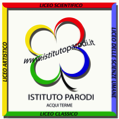 ISTITUTO SUPERIORE “G. PARODI” – ACQUI TERME - (AL)Via De Gasperi 66, tel. 0144/320645 – fax 0144/350098CM: ALIS00100E - C.F.: 81001730068– http:/ /www.istitutoparodi.it - segreteria@istitutoparodi .it
LICEO CLASSICO STATALE - LICEO DELLE SCIENZE UMANE STATALE – LICEO LINGUISTICO STATALECorso Bagni, 1 - tel.  0144322254 fax 0144980043LICEO SCIENTIFICO STATALE “G. PARODI”  - LICEO ARTISTICO STATALE “J. OTTOLENGHI”Via De Gasperi, 66 - tel. 0144320645 fax 0144350098 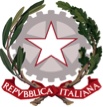 GIORNODATAORAMartedìForma organizzativa. Individuazione aree strumentali: programmazione per competenze. Iniziative di aggiornamento. Gruppo sportivo.1 SETTEMBRE 2015 MARTEDI8.30MartedìProgrammare per competenze e valutazione. Elezione FF.SS. POF. Comitato Valutazione servizio docenti. Marchio SAPERI: piano di miglioramento 2015/2016. Alternanza Scuola/Lavoro (art. 4 L.53/2003): progetto unitario POF.29 SETTEMBRE MARTEDI15.00MercoledìPTOF 21 OTTOBRE 2015 MERCOLEDI15.00GiovedìAutovalutazione di Istituto: ratifica esiti scrutini primo periodo. Valutazioni sugli interventi di recupero.11 FEBBRAIO 2016 GIOVEDI15.00Sicurezza della didattica e didattica della sicurezza29 FEBBRAIO 2015 16.30MercoledìValutazione programmazione per competenze.  Valutazione esiti profitto consigli di marzo. Criteri per insegnamenti alternativa Relig.ne Catt.ca a.s. 2015/2016. Rivisitazione tipologia e natura interventi sulle insufficienze post scrutini conclusivi a.s. . 2015/201613 APRILE   2016 MERCOLEDI15.00MartedìAdozione libri di testo 2015/2016; calendario 2015/2016: proposte per il C.d.I.17 MAGGIO 2016 MARTEDI15.00MartedìAutovalutazione di Istituto: esiti complessivi scrutini a.s. 2014/2015. Autovalutazione di Istituto: monitoraggio POF,  PI e PDP17  GIUGNO 2016 VENERDI9.00L.S.L.A.L..S.U.L.S. L.C. ORALU 5 OTTOBREMA 6 OTTOBREME 7 OTTOBREGIO 8 OTTOBRELU 12 OTTOBRE14.001A 2A1 A 2 A1F 2F 1E L.L.3C 4C 1DG  2DA seguire1B 2B1B 2B3F 3G 4F4G3B 4B 3D 4DA seguire1C 2C3A 4A 3B 4B5F3A 4A 5DA seguire5A 5B5A 5B 5CL.CL.A.L.S.L.S.U.L.A.L.S.L.S.U. +L.L.L.S.ORALU 9 NOV MA 10NOVMER 11 NOVGIO 12 NOVVE13 NOVLU 16 NOVMA 17 NOVGIO14.001 DG 1 A1 C1F1 B1 B3 G1 ASEGUE2D 2 A2C2 F2 B 2B4 G2 ASEGUE3D 3 A 3C3 F3 B 3B1 E L.L.3 ASEGUE4D4 A 4C4 F4 B 4B4 ASEGUE5D5A 5C5 F5 B 5B5 AL.S.L.A.L.S.L.S. L.A.L.S.U.L.S.U.L.C.ORALU 18 MA 19ME 20 GIO 21 VE 22 LU 25MA 26 ME2714.001 B1 B1 A1 C1 A1 F  4F1DG Segue2 B2 B2 A 2 C2 A 2F  5F2DSegue3 B3 B3 A3 C3 A 3F  3G3DSegue4 B4 B4 A4 C4 A 1 E L.L.4G4DSegue5 B5 B5 A5 C5 A5DL.C.L.A.L.S.L.S.L.A.L.S.L.S.U.L.S.U.+L.L.OraLU 14MA 15 ME 16GIO 17 VE 18MARLU 21 MARMAR 22 MARMER 23 MAR14.001 DG1 B1 C1 A1 A1 B1 F LSU2Gsegue2 D2 B2 C2 A2 A 2 B2F  LSU3Gsegue3 D3 B3 C3 A3 A3 B3F  LSU1E L.L.segue4 D4 B 4 C 4 A4A  4 B4 F LSUsegue5 D5 B5 C5 A5A5 B5 F LSULiceo ScientificoLiceo ArtisticoLiceo Classico+ Liceo delle Scienze UmaneORA17.005 A5 A5D18.005 B5 B5F19.005 CL.S.LC+LSU+LAL.A.+LSUL.C. + L.S.+L.L.L.S.Ora9 GIU giovedì 10 GIU venerdì13 GIU lunedì14 giu martedì15 GIUmercoledì8.005D LC1B LA1 DG   LC 1C L.S.9.005F LSU2B LA2 D      LC2C L.S.10.003G LSU3B LA3 D      LC3C L.S.11.004G LSU4B LA4 D      LC4C L.S. 12.001 E       L.L.13.005 A LS1 A LA14.005B LS2 A LA1FLSU1A  LS1B L.S.15.005C LS3 A LA2F LSU2 A LS2B L.S.16.005 ALA4 A LA3F  LSU3A  LS3 B L.S.17.005B LA4F LSU4 A   L.S.4 B L.S.18.005F LSU